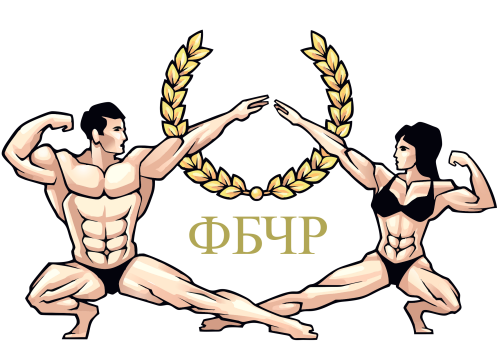 ПОЛОЖЕНИЕ О ПРОВЕДЕНИИ      КУБКА СРЕДНЕЙ ВОЛГИ   ЧЕМПИОНАТ ЧУВАШСКОЙ РЕСПУБЛИКИ ПО БОДИБИЛДИНГУ26 сентября 2021г.ЦЕЛИ И ЗАДАЧИ  Соревнования проводятся с целью пропаганды и развития бодибилдинга и фитнеса в Чувашской Республике, популяризации занятий физической культурой и спортом, мотивации ведения здорового образа жизни населения, а также повышения мастерства спортсменов, выполнения спортивных разрядов и судейских категорий.МЕСТО И ВРЕМЯ ПРОВЕДЕНИЯ «КУБОК СРЕДНЕЙ ВОЛГИ . ЧЕМПИОНАТ ЧУВАШСКОЙ РЕСПУБЛИКИ ПО БОДИБИЛДИНГУ» пройдет по адресу:          г. Чебоксары, Чувашская Республика, ул.Университетская , 38 в здании ДК «ЧГУим.И.Н. Ульянова».Время проведения соревнований: 26 марта 2021 г. Начало регистрации участников с 10.00 до 12.00, начало соревнований – 15.00.РУКОВОДСТВО ПРОВЕДЕНИЕМ СОРЕВНОВАНИЙ  Общее руководство по подготовке и проведению соревнований осуществляет оргкомитет Федерации Бодибилдинга Чувашской Республики (ФБЧР). Соревнования проводятся по правилам IFBB. Непосредственное проведение соревнований возлагается на судейскую коллегию ФБЧРГлавный судья – судья Всероссийской категории Гвозденко Артем (г. Москва),Главный секретарь –Доронина Алена (г.Москва ),Председатель судейской коллегии -судья 1 категории Никитина Людмила (г. Чебоксары).4. УЧАСТНИКИ СОРЕВНОВАНИЙ	 К участию в соревнованиях допускаются спортсмены, предварительно подтвердившие своё участие командной заявкой с визой руководителя Городской (районной, областной, краевой) Федерации и лично присутствующие на регистрации (взвешивание/измерение роста) 26 сентября  2021 г. с 10:00 до 12:00 по адресу: г. Чебоксары, Чувашская Республика, ул.Университетская , 38.  ДК ЧГУ им.И.Н. УльяноваСпортсмены, являющиеся членами федераций альтернативных IFBB: NABBA, WABBA, WFF и т.д., а также участвовавшие в турнирах этих федераций, к участию в соревнованиях не допускаются, (за исключением спортсменов, принявших решение вступить в члены ФББР, обратившись с заявлением в ФББР не ранее, чем за 3 месяца до начала соревнований). Ответственность за нарушение правил ФББР по поводу участия в соревнованиях альтернативных организаций на сайте: http://fbbr.org/2018/1615. Соревнования, которые проходят под эгидой ФББР, включены в календарный план соревнований ФББР см. www.fbbr.org, раздел Календарь соревнований. Справки по телефону: +7 (953) 149-98-09 или по емейл: info@fbbr.org.ПРАВИЛА ПРОВЕДЕНИЯСоревнования проводятся в категориях: - ФИТНЕС-БИКИНИ: женщины до 164 см / свыше 164 см - ПЛЯЖНЫЙ БОДИБИЛДИНГ: мужчины абс. категория - БОДИФИТНЕС: женщины – абсолютная категория- КЛАССИЧЕСКИЙ БОДИБИЛДИНГ: мужчины – абсолютная категория- БОДИБИЛДИНГ: мужчины – абсолютная категория-ФИТНЕСМОДЕЛЬ - абс.категория -ВЕЛНЕС - абс.категория Организатор оставляет за собой право изменения количества категорий или проведения соревнований в абсолютном зачете!ФИНАНСОВЫЕ РАСХОДЫ   Общественная Организация "ФБЧР" обеспечивает оформление места проведения соревнований, изготовление полиграфической продукции, наградную атрибутику: кубки,, медали и ценные подарки   Проезд, суточные, питание и размещение иногородних команд производится за счет командирующих организаций.ПОРЯДОК РЕГИСТРАЦИИ Участники, желающие принять участие в «ОТКРЫТОМ КУБКЕ ЧУВАШСКОЙ РЕСПУБЛИКИ ПО БОДИБИЛДИНГУ», должны отправить предварительные заявки в оргкомитет эл.адрес: FB4Rinfo@gmail.comТелефон для справок: 8-985-881-95-07; 8-919-663-11-99Регистрация участников -  26 сентября 2021 г.  с 10:00 до 12:00 по адресу: г. Чебоксары, Чувашская Республика, ул.Университетская , 38При себе необходимо иметь:Паспорт (свидетельство о рождении); Командную заявку (или быть в заявке от вашего региона) заверенную врачом; Анкету участника соревнований (заполняется на месте);Стартовый взнос - 1500 руб. (для участника соревнований) ; 500р для сопровождающего     Соревновательные плавки / купальник/ туфли USB-флешка (с качественной фонограммой) для произвольной программы.      Запись на грим производит официальный партнёр   соревнований  JanTana -Юг Ссылка на форму записи в Instagram @bodybuilding_chuvashiaинформация по телефону 8(985)881-95-07ОПРЕДЕЛЕНИЕ ПОБЕДИТЕЛЕЙ И НАГРАЖДЕНИЕПобедитель в соревнованиях определяется согласно правилам IFBB по наименьшей сумме мест.Победители награждаются кубками, медалями, грамотами, ценными призами и подарками от партнёров соревнований ПРИЗОВОЙ ФОНД ПО КАТЕГОРИЯМ:•БОДИФИТНЕС (абсолютная категория);• БОДИБИЛДИНГ: мужчины – (абсолютная категория)• КЛАССИЧЕСКИЙ БОДИБИЛДИНГ: мужчины (абсолютная категория);1 место – 10 000 руб.2 место – 7 000 руб.3 место – 5 000 руб.                      Настоящее положение является официальным приглашением на соревнования